Publicado en Torrejón de Ardoz el 17/02/2023 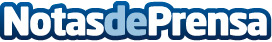 Pandora, Bed´s y Waffle Time, tres nuevas marcas líderes que se incorporan a Parque Corredor Parque Corredor aumenta su oferta de hogar, restauración y joyería sumando tres nuevos operadores en el primer mes del año. La marca de gofres Waffle Time abre su primer punto de venta en Madrid con una cuidada imagen que invita a darse un capricho. Bed´s, empresa especializada en productos para el descanso, y Pandora, la marca líder de joyas y complementos personalizados, abrirán muy pronto tienda en el centroDatos de contacto:Javier HerrerosGoodwill Comunicación626207322Nota de prensa publicada en: https://www.notasdeprensa.es/pandora-bed-s-y-waffle-time-tres-nuevas-marcas_1 Categorias: Franquicias Madrid Entretenimiento Restauración http://www.notasdeprensa.es